Частное профессиональное образовательное учреждениеФИНАНСОВО-ЭКОНОМИЧЕСКИЙ КОЛЛЕДЖ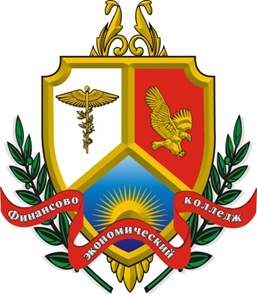 МЕТОДИЧЕСКИЕ РЕКОМЕНДАЦИИпо УЧЕБНОЙ практикеПРОФЕССИОНАЛЬНЫЙ МОДУЛЬПМ.01 ОБРАБОТКА ОТРАСЛЕВОЙ ИНФОРМАЦИИСпециальность 09.02.05 Прикладная информатика (по отраслям)Пермь 2021Составитель: Якутова И.В., преподаватель ЧПОУ «ФИНАНСОВО-ЭКОНОМИЧЕСКИЙ КОЛЛЕДЖ».Утверждено на заседании Цикловой комиссии специальности «Прикладная информатика» и естественнонаучных дисциплин.Протокол № 6 от 25 января 2021г.Обработка отраслевой информации: метод.рекомендации по учебной практике по профессиональному модулю ПМ.01 «Обработка отраслевой информации» для студентов специальности 09.02.05 Прикладная информатика (по отраслям) / сост. Якутова И.В.– Пермь: ЧПОУ «ФИНАНСОВО-ЭКОНОМИЧЕСКИЙ КОЛЛЕДЖ», 2021. –14с.Методические рекомендации составлены в соответствии с рабочей программой учебной практики для студентов очной формы обучения специальности 09.02.05 Прикладная информатика (по отраслям)© И. В. Якутова  2021© ЧПОУ «ФИНАНСОВО-ЭКОНОМИЧЕСКИЙ КОЛЛЕДЖ», 2021СОДЕРЖАНИЕПОЯСНИТЕЛЬНАЯ ЗАПИСКАУважаемые студенты!Вы приступаете к прохождению учебной практики (далее – практики), которая  является частью основной профессиональной образовательной программы в соответствии с ФГОС по специальности СПО 09.02.05 Прикладная информатика (по отраслям), ПМ.01 «Обработка отраслевой информации».Учебная практика направлена на формирование умений, приобретение первоначального практического опыта и реализуется в рамках профессиональных модулей для последующего освоения обучающимися общих и профессиональных компетенций по избранной специальности.Практическая подготовка при проведении учебной практики организуется путем непосредственного выполнения обучающимися определенных видов работ, связанных с будущей профессиональной деятельностью.Организация практики осуществляется в соответствии с Приказом Министерства науки и высшего образования Российской Федерации и Министерства просвещения Российской Федерации от 05 августа 2020 года № 885/390 «О практической подготовке обучающихся», а также в соответствии с Порядком организации практической подготовки обучающихся от 22.09.2020 № 03/20-21, утвержденным приказом директора ЧПОУ «Финансово-экономический колледж» от 22.09.2020 № ОД-07/2.Профессиональный модуль ПМ.01 «Обработка отраслевой информации» включает освоение следующих профессиональных компетенций:ПК 1.1. Обрабатывать статический информационный контент.ПК 1.2. Обрабатывать динамический информационный контент.В результате освоения учебной практики по профессиональному модулю ПМ.01 «Обработка отраслевой информации»  обучающийся должен иметь практический опыт:обработки статического информационного контента;обработки динамического информационного контента;монтажа динамического информационного контента;	В результате освоения учебной практики по профессиональному модулю ПМ.01 «Обработка отраслевой информации» обучающийся должен уметь:осуществлять процесс допечатной подготовки информационного контента;инсталлировать и работать со специализированным прикладным программным обеспечением;работать в графическом редакторе;обрабатывать растровые и векторные изображения;работать с пакетами прикладных программ верстки текстов;осуществлять подготовку оригинал-макетов;работать с пакетами прикладных программ обработки отраслевой информации; работать с программами подготовки презентаций;инсталлировать и работать с прикладным программным обеспечением обработки динамического информационного контента;работать с прикладным программным обеспечением обработки экономической информации;конвертировать аналоговые форматы динамического информационного содержания в цифровые;записывать динамическое информационное содержание в заданном формате;инсталлировать и работать со специализированным прикладным программным обеспечением монтажа динамического информационного контента;осуществлять выбор средств монтажа динамического контента;осуществлять событийно-ориентированный монтаж динамического контента;В результате освоения учебной практики по профессиональному модулю ПМ.01 «Обработка отраслевой информации» обучающийся должен знать:основы информационных технологий;технологии работы со статическим информационным контентом;стандарты форматов представления статического информационного контента;стандарты форматов представления графических данных;компьютерную терминологию;стандарты для оформления технической документации;последовательность и правила допечатной подготовки;правила подготовки и оформления презентаций;программное обеспечение обработки информационного контента;основы эргономики;математические методы обработки информации;информационные технологии работы с динамическим контентом;стандарты форматов представления динамических данных;терминологию в области динамического информационного контента;программное обеспечение обработки информационного контента;принципы линейного и нелинейного монтажа динамического контента;правила построения динамического информационного контента;программное обеспечение обработки информационного контента;правила подготовки динамического информационного контента к монтажу;технические средства сбора, обработки, хранения и демонстрации статического и динамического контента;В результате учебной практики студент осваивает общие компетенции:Учебная практика проводится после изучения профессионального модуля ПМ.01 «Обработка отраслевой информации».Продолжительность практики составляет – 36 часов или одна неделя.В ходе прохождения практики студент должен выполнить в полном объеме все представленные задания. В установленный срок, согласно расписанию, сдать отчет (выполненные задания и необходимые документы по практике) руководителю практики от колледжа.ТЕМАТИЧЕСКИЙ ПЛАН ПРАКТИКИОРГАНИЗАЦИЯ И РУКОВОДСТВО УЧЕБНОЙ ПРАКТИКОЙРуководитель практики от колледжа выдает студентам методические рекомендации, проводит инструктаж о порядке прохождения практики, выполнении заданий, проводит консультирование по вопросам содержания и последовательности написания отчета по практике, оказывает помощь в подборе необходимой литературы.При прохождении практики студент обязан:- подчиняться действующим правилам внутреннего распорядка;- изучить и строго соблюдать правила охраны труда и промышленной безопасности, производственной санитарии, действующие на предприятии;- полностью выполнить индивидуальное задание, предусмотренные программой практики;- выполнять задания руководителя практики;- составить отчет по практике с обязательным приложением аттестационного листа;- защитить отчет по практике, в установленные расписанием сроки.КОНТРОЛЬ И ОЦЕНКА РЕЗУЛЬТАТОВ ОСВОЕНИЯ ПРАКТИКИПромежуточная аттестация по практике: дифференцированный зачет.Контроль и оценка результатов освоения учебной практики  осуществляется руководителем практики от Колледжа в процессе  наблюдения, а также по итогам выполнения обучающимся заданий.Оценка заданий производится очно, с участием экзаменуемого по 5-ти бальной системе. Оценка работы студента за практику основывается на качестве доклада, правильности оформления и  качестве содержания отчёта, ответах на вопросы, деятельности в период практики. Оценка одновременно проставляется в зачётной книжке и зачётной ведомости.Критерии оценки:Студенты, не выполнившие без уважительной причины требования программы практики или получившие неудовлетворительную оценку, считаются имеющими академическую задолженность. В случае уважительной причины, студенты повторно направляются на практику, в свободное от учебы время.ЗАДАНИЕ НА ПРАКТИКУПрофессиональные компетенции (ПК):ПК 1.1. Обрабатывать статический информационный контент.ПК 1.2. Обрабатывать динамический информационный контент.ИнструкцияВнимательно изучите  задание.Время выполнения задания – 1 неделя (36 часов).Вы можете воспользоваться справочной литературой, информационными справочно-правовыми системами, ресурсами Интернет, учебными лекциями.  Задание выполняется в электронном виде, предоставляется в отчете практики.  Задание 1. Сбор и обработка статического информационного контента (ПК 1.1)Дать ответы на следующие вопросы:Что такое информационный контент?Какие виды информационных контентов выделяют?Что такое статический информационный контент?Какие выделяют правила построения статического информационного контента?Выполнить работы: Перечислить и описать технологии работы со статическим информационным контентом.Укажите стандарты форматов представления статического информационного контента.Перечислите и опишите программное обеспечение обработки статического информационного контента.Перечислите и опишите технические средства сбора, обработки, хранения и демонстрации статического контента.Собрать и приложить к отчету примеры статического информационного контента.Задание 2. Сбор и обработка динамического информационного контента (ПК 1.2)Дать ответы на следующие вопросы:Что такое динамический информационный контент?Какие выделяют правила построения динамического информационного контента?Какие бывают принципы линейного и нелинейного монтажа динамического контента?Какие выделяют правила подготовки динамического информационного контента к монтажу?Выполнить работы: Перечислить и описать технологии работы с динамическим информационным контентом.Укажите стандарты форматов представления динамического информационного контента.Перечислите и опишите программное обеспечение обработки динамического  информационного контента.Перечислите и опишите технические средства сбора, обработки, хранения и демонстрации  динамического  информационного контента.Собрать и приложить к отчету примеры динамического  информационного контента.Задание 3. Монтаж динамического информационного контента (ПК 1.2)Произвести монтаж динамического и статического информационного контента на примере сайта, презентации PowerPoint, видеосюжета и т.д.Темой для выполнения задания может служить информация выбранной отраслевой направленности: финансы, экономика, медицина, образование, промышленность, реклама и т.д. ТРЕБОВАНИЯ К СОДЕРЖАНИЮ И ОФОРМЛЕНИЮ ОТЧЕТАПосле прохождения учебной практики студент оформляет текстовый отчёт, в котором обобщает результаты практики.В текстовом отчёте должны быть представлен текст самого задания и ответ на него.Структура отчета:титульный лист (приложение 1);содержание; ведение 1 – 2стр.;текстовая часть отчета– от 10 стр.; заключение 1 - 2 стр.;список использованных источников; приложения.В качестве приложения к отчету о практике обучающийся может при необходимости прикладывать графические, аудио-, фото-, видео-, материалы, наглядные образцы изделий, подтверждающие практический опыт, полученный на практике.Текст работы следует печатать, соблюдая следующие требования:поля: левое - 30 мм, правое -10 мм, верхнее и нижнее – 20 мм;шрифт - 14 кегль, Times New Roman;межстрочный интервал – полуторный;отступ красной строки – 1,25;выравнивание основного текста по ширине.К отчету должны быть приложены;- аттестационный лист, содержащий сведения об уровне освоения обучающимся профессиональных и общих компетенций (приложение 2).В отчете указывается место проведения практики - ЧПОУ «Финансово-экономический колледж».Отчётная документация по учебной практике предоставляется руководителю практики от колледжа в бумажном виде.СПИСОК РЕКОМЕНДУЕМЫХ ИСТОЧНИКОВОсновные источники:Кашина И.А. и др. Автоматизация процессов обработки информации в статистике.- Москва: ДМК Пресс, 2019.- 199 с. Классификация программного обеспечения // Гусева Е.Н. и др. Математика и информатика. Практикум. Учебное пособие - Москва: Флинта, 2018.- 399 с.Михеева Е.В. Информационные технологии в профессиональной деятельности: учеб. пос. для ссузов. - М.: Проспект, 2018. - 384 с.Михеева Е.В. Практикум по информационным технологиям в профессиональной деятельности: учеб. пос. для ссузов. - 11 - е изд., испр. - М.: Академия, 2018. - 256 с.Набор и обработка текстовой информации // Грибков А.В., Ткачук Ю.Н. Техника производства средств информации. Учебное пособие - Москва: МГУП, 2018.- 254 с. Общие сведения, классификация программного обеспечения и краткая характеристика отдельных частей // Аверьянов Г.П., Дмитриева В.В. Современная информатика. Учебное пособие - Москва: МИФИ, 2018.- 436 с.   Прикладное программное обеспечение // Гусева Е.Н. Информатика. Учебное пособие - Москва: Флинта, 2018.- 260 с. Интернет-ресурсы:Википедия – свободная энциклопедия. http://ru.wikipedia.org/.Яндекс.Словари. http://slovari.yandex.ru/.Журнал  "CHIP".  http://ichip.ru/Журнал  "ComputerBild". http://www.computerbild.ru/Журнал  "Мир ПК".  http://www.pcworld.ru/Журнал  "Компьютерра".  http://www.computerra.ruЖурнал  "Железо". http://www.xakep.ru/Журнал  "Домашний ПК". http://www.dpk.com.ua/Журнал  HARD'n'SOFT. http://www.hardnsoft.ru/http://profbeckman.narod.ru/InformLekc.files/Inf15.pdf (расширенный материал лекций по Обработке отраслевой информации)http://www.pandia.ru/text/77/202/63954.php (расширенный материал по теме «Экономическая информация и её обработка»http://www.telecomstroy.com/sin4.html (телекоммуникационные системы)ПРИЛОЖЕНИЯПриложение 1ОТЧЕТ ПО ПРАКТИКЕПермь 20___Приложение 2Подпись руководителя практики ___________________/______________________                                           ФИО, должностьМПСОГЛАСОВАНО______________________________(наименование предприятия, места практики)________________  /____________/(должностное  лицо)«__» ___________20__ г.МПКодНаименование общих компетенцийОК 01.Понимать сущность и социальную значимость своей будущей профессии, проявлять к ней устойчивый интерес.ОК 02.Организовывать собственную деятельность, выбирать типовые методы и способы выполнения профессиональных задач, оценивать их эффективность и качество.ОК 03.Принимать решения в стандартных и нестандартных ситуациях и нести за них ответственность.ОК 04.Осуществлять поиск и использование информации, необходимой для эффективного выполнения профессиональных задач, профессионального и личностного развития.ОК 05.Использовать информационно-коммуникационные технологии в профессиональной деятельности.ОК 06.Работать в коллективе и команде, эффективно общаться с коллегами, руководством, потребителями.ОК 07.Брать на себя ответственность за работу членов команды (подчиненных), результат выполнения заданий.ОК 08.Самостоятельно определять задачи профессионального и личностного развития, заниматься самообразованием, осознанно планировать повышение квалификации.ОК 09.Ориентироваться в условиях частой смены технологий в профессиональной деятельности.Наименование ПМ и МДКСодержание учебного материалаОбъем часовУровень освоения1234Содержание учебной практики36ПМ.01 «Обработка отраслевой информации»МДК.01.01.Обработка отраслевой информацииСбор и обработка статического информационного контента.153ПМ.01 «Обработка отраслевой информации»МДК.01.01.Обработка отраслевой информацииСбор и обработка динамического информационного контента.153ПМ.01 «Обработка отраслевой информации»МДК.01.01.Обработка отраслевой информацииМонтаж динамического информационного контента.153                              Всего:                              Всего:36ОценкаКритерии5 (отлично)Изложение материалов полное, последовательное, грамотное. Отчет написан аккуратно, без исправлений. Индивидуальное задание и задание по практике (задачи) выполнены. Приложения логично связаны с текстовой частью отчета. Отчет сдан в установленный срок. Программа практики выполнена. Отзыв положительный.4 (хорошо)Изложение материалов полное, последовательное в соответствии с требованиями программы. Допускаются единичные грамматические и стилистические ошибки. Оформление аккуратное. Приложения в основном связаны с текстовой частью. Отчет сдан в установленный срок. Программа практики выполнена. Отзыв положительный.3 (удовл.)Изложение материалов неполное. Оформление не аккуратное. Текстовая часть отчета не везде связана с приложениями. Отчет сдан в установленный срок. Программа практики выполнена не в полном объеме. Отзыв положительный.2 (неуд.)Изложение материалов неполное, бессистемное. Существуют ошибки, оформление неаккуратное. Приложения отсутствуют. Отчет сдан в установленный срок. Отзыв отрицательный. Программа практики не выполнена.Частное профессиональное образовательное учреждение  «ФИНАНСОВО-ЭКОНОМИЧЕСКИЙ КОЛЛЕДЖ»Учебная практика(указать вид практики)ПМ.01 «Обработка отраслевой информации»(индекс и наименование профессионального модуля)ЧПОУ «ФИНАНСОВО-ЭКОНОМИЧЕСКИЙ КОЛЛЕДЖ»(место прохождения практики: наименование юридического лица)(период прохождения практики)Студента (ки)группы(ф.и.о. полностью в родительном падеже)(номер группы)«____»__________________20__ г.Руководитель (ф.и.о. полностью)«____»__________________20__ г.Оценка(подпись руководителя (без расшифровки)Частное профессиональное образовательное учреждение  «ФИНАНСОВО-ЭКОНОМИЧЕСКИЙ КОЛЛЕДЖ»аттестационный лист по практике_____________________________________________________________________Фамилия, Имя, Отчествостудент ___________ группы  по специальности  «___________________________».прошел(а) учебную практику по профессиональному модулюПМ.01 «Обработка отраслевой информации»с «____» ___________ 20___ г. по «___» __________ 20___ г. в организацииЧПОУ «ФИНАНСОВО-ЭКОНОМИЧЕСКИЙ КОЛЛЕДЖ»(наименование организации)аттестационный лист по практике_____________________________________________________________________Фамилия, Имя, Отчествостудент ___________ группы  по специальности  «___________________________».прошел(а) учебную практику по профессиональному модулюПМ.01 «Обработка отраслевой информации»с «____» ___________ 20___ г. по «___» __________ 20___ г. в организацииЧПОУ «ФИНАНСОВО-ЭКОНОМИЧЕСКИЙ КОЛЛЕДЖ»(наименование организации)аттестационный лист по практике_____________________________________________________________________Фамилия, Имя, Отчествостудент ___________ группы  по специальности  «___________________________».прошел(а) учебную практику по профессиональному модулюПМ.01 «Обработка отраслевой информации»с «____» ___________ 20___ г. по «___» __________ 20___ г. в организацииЧПОУ «ФИНАНСОВО-ЭКОНОМИЧЕСКИЙ КОЛЛЕДЖ»(наименование организации)аттестационный лист по практике_____________________________________________________________________Фамилия, Имя, Отчествостудент ___________ группы  по специальности  «___________________________».прошел(а) учебную практику по профессиональному модулюПМ.01 «Обработка отраслевой информации»с «____» ___________ 20___ г. по «___» __________ 20___ г. в организацииЧПОУ «ФИНАНСОВО-ЭКОНОМИЧЕСКИЙ КОЛЛЕДЖ»(наименование организации)аттестационный лист по практике_____________________________________________________________________Фамилия, Имя, Отчествостудент ___________ группы  по специальности  «___________________________».прошел(а) учебную практику по профессиональному модулюПМ.01 «Обработка отраслевой информации»с «____» ___________ 20___ г. по «___» __________ 20___ г. в организацииЧПОУ «ФИНАНСОВО-ЭКОНОМИЧЕСКИЙ КОЛЛЕДЖ»(наименование организации)аттестационный лист по практике_____________________________________________________________________Фамилия, Имя, Отчествостудент ___________ группы  по специальности  «___________________________».прошел(а) учебную практику по профессиональному модулюПМ.01 «Обработка отраслевой информации»с «____» ___________ 20___ г. по «___» __________ 20___ г. в организацииЧПОУ «ФИНАНСОВО-ЭКОНОМИЧЕСКИЙ КОЛЛЕДЖ»(наименование организации)Оценка профессиональных компетенций по результатам прохождения практики:Оценка профессиональных компетенций по результатам прохождения практики:Оценка профессиональных компетенций по результатам прохождения практики:Оценка профессиональных компетенций по результатам прохождения практики:Оценка профессиональных компетенций по результатам прохождения практики:Оценка профессиональных компетенций по результатам прохождения практики:ПКВиды работ Показатели оценки результатаПоказатели оценки результатаПоказатели оценки результатаОценка*(Нужное обвести)ПК 1.1.  Обрабатывать статический информационный контентОбработка статического информационного контента.Практикант умеет:осуществлять процесс допечатной подготовки информационного контента;работать в графическом редакторе;обрабатывать растровые и векторные изображения;работать с пакетами прикладных программ верстки текстов;осуществлять подготовку оригинал-макетов;работать с пакетами прикладных программ обработки отраслевой информации; работать со специализированным оборудованием обработки статического и динамического информационного контента. Практикант умеет:осуществлять процесс допечатной подготовки информационного контента;работать в графическом редакторе;обрабатывать растровые и векторные изображения;работать с пакетами прикладных программ верстки текстов;осуществлять подготовку оригинал-макетов;работать с пакетами прикладных программ обработки отраслевой информации; работать со специализированным оборудованием обработки статического и динамического информационного контента. Практикант умеет:осуществлять процесс допечатной подготовки информационного контента;работать в графическом редакторе;обрабатывать растровые и векторные изображения;работать с пакетами прикладных программ верстки текстов;осуществлять подготовку оригинал-макетов;работать с пакетами прикладных программ обработки отраслевой информации; работать со специализированным оборудованием обработки статического и динамического информационного контента. 5 4 3 2ПК 1.2.  Обрабатывать динамический информационный контентОбработка и монтаждинамического информационного контента.осуществлять процесс допечатной подготовки информационного контента;работать в графическом редакторе;работать с пакетами прикладных программ обработки отраслевой информации; работать с программами подготовки презентаций;записывать динамическое информационное содержание в заданном формате;осуществлять выбор средств монтажа динамического контента;осуществлять событийно-ориентированный монтаж динамического контента;работать со специализированным оборудованием обработки статического и динамического информационного контента.осуществлять процесс допечатной подготовки информационного контента;работать в графическом редакторе;работать с пакетами прикладных программ обработки отраслевой информации; работать с программами подготовки презентаций;записывать динамическое информационное содержание в заданном формате;осуществлять выбор средств монтажа динамического контента;осуществлять событийно-ориентированный монтаж динамического контента;работать со специализированным оборудованием обработки статического и динамического информационного контента.осуществлять процесс допечатной подготовки информационного контента;работать в графическом редакторе;работать с пакетами прикладных программ обработки отраслевой информации; работать с программами подготовки презентаций;записывать динамическое информационное содержание в заданном формате;осуществлять выбор средств монтажа динамического контента;осуществлять событийно-ориентированный монтаж динамического контента;работать со специализированным оборудованием обработки статического и динамического информационного контента.5 4 3 2*Критерии оценки освоения профессиональных компетенций:*Критерии оценки освоения профессиональных компетенций:*Критерии оценки освоения профессиональных компетенций:*Критерии оценки освоения профессиональных компетенций:*Критерии оценки освоения профессиональных компетенций:*Критерии оценки освоения профессиональных компетенций:Оценка общих компетенций по результатам прохождения практики:Оценка общих компетенций по результатам прохождения практики:Оценка общих компетенций по результатам прохождения практики:Оценка общих компетенций по результатам прохождения практики:Оценка общих компетенций по результатам прохождения практики:Оценка общих компетенций по результатам прохождения практики:ОКОКОКПоказатели оценки результатаОценка*(Нужное обвести)Оценка*(Нужное обвести)ОК 01. Понимать сущность и социальную значимость своей будущей профессии, проявлять к ней устойчивый интерес.ОК 01. Понимать сущность и социальную значимость своей будущей профессии, проявлять к ней устойчивый интерес.ОК 01. Понимать сущность и социальную значимость своей будущей профессии, проявлять к ней устойчивый интерес.Способен понимать сущность и социальную значимость своей будущей профессии, проявлять к ней устойчивый интерес.Аргументирует свой выбор в профессиональном самоопределении5 4 3 25 4 3 2ОК 02. Организовывать собственную деятельность, определять методы и способы выполнения профессиональных задач, оценивать их эффективность и качество.ОК 02. Организовывать собственную деятельность, определять методы и способы выполнения профессиональных задач, оценивать их эффективность и качество.ОК 02. Организовывать собственную деятельность, определять методы и способы выполнения профессиональных задач, оценивать их эффективность и качество.Способен самостоятельно организовывать собственную деятельность, определять методы и способы выполнения профессиональных задач, оценивать их эффективность и качество5 4 3 25 4 3 2ОК 03. Принимать решения в стандартных и нестандартных ситуациях и нести за них ответственность.ОК 03. Принимать решения в стандартных и нестандартных ситуациях и нести за них ответственность.ОК 03. Принимать решения в стандартных и нестандартных ситуациях и нести за них ответственность.Способен самостоятельно решать проблемы, оценивать риски и принимать решения в нестандартных ситуациях5 4 3 25 4 3 2ОК 04. Осуществлять поиск, анализ и оценку информации, необходимой для постановки и решения профессиональных задач, профессионального и личностного развития.ОК 04. Осуществлять поиск, анализ и оценку информации, необходимой для постановки и решения профессиональных задач, профессионального и личностного развития.ОК 04. Осуществлять поиск, анализ и оценку информации, необходимой для постановки и решения профессиональных задач, профессионального и личностного развития.Способен самостоятельно осуществлять поиск, анализ и оценку информации, необходимой для постановки и решения профессиональных задач, профессионального и личностного развития5 4 3 25 4 3 2ОК 05. Использовать информационно-коммуникационные технологии в  профессиональной деятельности.ОК 05. Использовать информационно-коммуникационные технологии в  профессиональной деятельности.ОК 05. Использовать информационно-коммуникационные технологии в  профессиональной деятельности.Высокий уровень использования информационных технологий в профессиональной деятельности5 4 3 25 4 3 2ОК 06. Работать в коллективе и команде, эффективно общаться с коллегами, руководством, потребителями.ОК 06. Работать в коллективе и команде, эффективно общаться с коллегами, руководством, потребителями.ОК 06. Работать в коллективе и команде, эффективно общаться с коллегами, руководством, потребителями.Способен к работе в команде, внимателен к чужому мнению, при необходимости способен аргументировать свою позицию5 4 3 25 4 3 2ОК 07. Брать на себя ответственность за работу членов команды (подчиненных), результат выполнения заданий.ОК 07. Брать на себя ответственность за работу членов команды (подчиненных), результат выполнения заданий.ОК 07. Брать на себя ответственность за работу членов команды (подчиненных), результат выполнения заданий.Способен ставить цели, мотивировать членов команды на работу, организовывать и контролировать их работу с принятием на себя ответственности за результат выполнения заданий.5 4 3 25 4 3 2ОК 08. Самостоятельно определять задачи профессионального и личностного развития, заниматься самообразованием, осознанно планировать повышение квалификации.ОК 08. Самостоятельно определять задачи профессионального и личностного развития, заниматься самообразованием, осознанно планировать повышение квалификации.ОК 08. Самостоятельно определять задачи профессионального и личностного развития, заниматься самообразованием, осознанно планировать повышение квалификации.Высокая способность самостоятельно определять задачи профессионального и личностного развития, заниматься самообразованием, осознанно планировать повышение квалификации5 4 3 25 4 3 2ОК 09. Ориентироваться в условиях частой смены технологий в профессиональной деятельности.ОК 09. Ориентироваться в условиях частой смены технологий в профессиональной деятельности.ОК 09. Ориентироваться в условиях частой смены технологий в профессиональной деятельности.Способен свободно адаптироваться к смене технологий в профессиональной деятельности и самостоятельно обучать5 4 3 25 4 3 2Дополнительные личностные качества:Дополнительные личностные качества:Дополнительные личностные качества:Рекомендуемая оценка по практике (на основании оценённых профессиональных и общих компетенций):Рекомендуемая оценка по практике (на основании оценённых профессиональных и общих компетенций):Рекомендуемая оценка по практике (на основании оценённых профессиональных и общих компетенций):